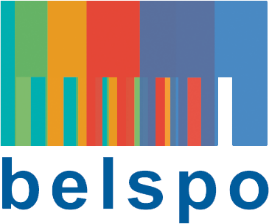 FEDERAL SCIENCE POLICYRESEARCH PROGRAMME FOR EARTH OBSERVATION STEREO III(Support to Exploitation and Research in Earth Observation)call for proposals 2016 - Thematic network projectsExpression of interestMandatory for the submission of a research proposalPlease send to SRIII@belspo.beCoordinator :Coordinator :Name: (name, first name)E-mail: Tel:Institution (acronym):Department:URL:PROJECT INFORMATION:PROJECT INFORMATION:PROJECT INFORMATION:PROJECT INFORMATION:Budget estimate (in €):Budget estimate (in €):Estimated duration:Estimated duration:Research theme (more than one is possible):Research theme (more than one is possible):Research theme (more than one is possible):Research theme (more than one is possible):	Global monitoring of vegetation and evolution of terrestrial ecosystems	Global monitoring of vegetation and evolution of terrestrial ecosystems	Global monitoring of vegetation and evolution of terrestrial ecosystems	Management of the local and regional environment	Management of the local and regional environment	Management of the local and regional environment	Interaction between (change in) land cover and climate change	Interaction between (change in) land cover and climate change	Interaction between (change in) land cover and climate change	Epidemiology and humanitarian aid	Epidemiology and humanitarian aid	Epidemiology and humanitarian aid	Security and risk management	Security and risk management	Security and risk managementProject title (maximum 12 words) :Short description (rationale, objectives, methodology,…) (15 lines)Short description (rationale, objectives, methodology,…) (15 lines)Short description (rationale, objectives, methodology,…) (15 lines)Short description (rationale, objectives, methodology,…) (15 lines)	Acronym:	Keywords:	Test site(s):REFERENCES:Five recent key publications by the applicant(s) in the field of the proposal:Five recent external key publications in the field of the proposal:Project partners:Project partners:Project partners:Name + Organisation + URLCore expertiseCore expertiseName + Organisation + URLRemote sensingOther: specifyInternational partner:Partner search (profile, expertise, ...):Partner search (profile, expertise, ...):Partner search (profile, expertise, ...):